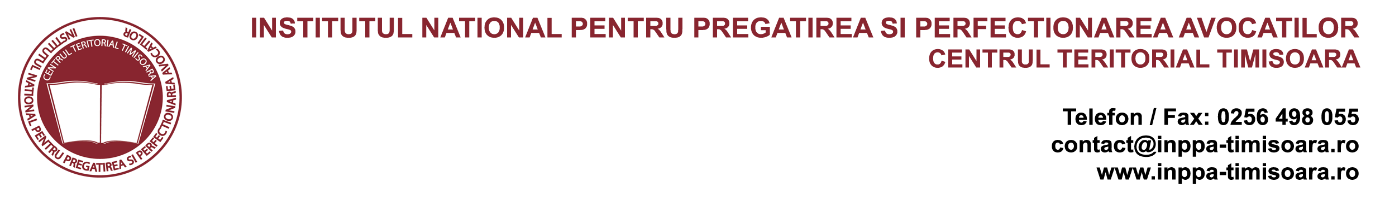 În atenţia avocaţilor stagiari de anul II (avocații stagiari înscriși pe tabloul avocaților stagiari până la data validării examenului de primire în profesia de avocat, sesiunea 2019, respectiv, până la data de 03 octombrie 2019, inclusiv)Cursurile aferente anului II de pregătire profesională iniţială se vor desfăşura după următorul program:Drept civil şi procesual civil23.03, orele 15-19, av. dr. Florina Popa, Facultatea de Drept, sala de conferinţe01.04, orele 15-19, av. dr. Florin Mangu, Facultatea de Drept, sala de conferinţe02.04, orele 15-19, av. dr. Florin Mangu, Facultatea de Drept, sala de conferinţe07.04, orele 15-19, av. dr. Claudia Roşu, la sediul Baroului Timiş09.04, orele 15-19, av. dr. Claudia Roşu, la sediul Baroului Timiş14.04, orele 14-18, av. dr. Lavinia Tec, Facultatea de Drept, sala de conferinţeDrept penal şi procesual penal 07.05, orele 16.00-20.00, av. dr. Flaviu Ciopec, Facultatea de Drept, sala de conferinţe18.05, orele 16.00-20.00, av. dr. Laura Stănilă, Facultatea de Drept, sala de conferinţe21.05, orele 16.00-20.00, av. dr. Flaviu Ciopec, Facultatea de Drept, sala de conferinţe25.05, orele 16.00-20.00, av. dr. Laura Stănilă, Facultatea de Drept, sala de conferinţe28.05, orele 16.00-20.00, av. dr. Flaviu Ciopec, Facultatea de Drept, sala de conferinţe02.06, orele 16.00-20.00, av. dr. Laura Stănilă, Facultatea de Drept, sala de conferinţeCursurile aferente modulelor de Drept european se vor desfăşura în cea de-a doua parte a lunii iunie. Orarul va fi anunţat în timp util.Raluca Bercea